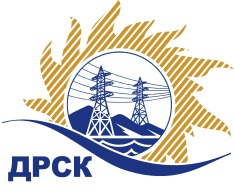 Акционерное Общество«Дальневосточная распределительная сетевая  компания»Протокол процедуры вскрытия поступивших конвертов с заявками участников на переторжкуСПОСОБ И ПРЕДМЕТ ЗАКУПКИ: Открытый электронный запрос предложений на право заключения Договора на выполнение работ «Капремонт ВЛ-10 кВ Ф-11 ПС Набережная, ВЛ-0,4 кВ п.Архара, ст.Рачи».           Закупка  3045 р. 1.1. ГКПЗ 2018 ПРИСУТСТВОВАЛИ: члены постоянно действующей Закупочной комиссии 1-го уровня. Информация о результатах вскрытия конвертов:В адрес Организатора закупки поступило 2 (две) заявки на участие в  процедуре переторжки.Вскрытие конвертов было осуществлено в электронном сейфе Организатора закупки на сайте Единой электронной торговой площадки, по адресу в сети «Интернет»: https://rushydro.roseltorg.ru автоматически.Дата и время начала процедуры вскрытия конвертов с предложениями на участие в переторжке: 15:00 часов (благовещенского времени) 28.08.2018г.Место проведения процедуры вскрытия конвертов с заявками на участие в переторжке: Единая электронная торговая площадка.В конвертах обнаружены заявки следующих участников:Секретарь Закупочной комиссии 1  уровня  		                                                               М.Г. ЕлисееваЧуясова Е.Г.(416-2) 397-268chuyasova-eg@drsk.ru.576/УР -Пг. Благовещенск28.08. 2018 г.№п/пНаименование Участника закупки Цена заявки до переторжки, руб. без НДСЦена заявки после переторжки, руб. без НДС1.ООО "ЭНЕРГОСИСТЕМА ЦЕНТР" 
ИНН/КПП 7840065623/784001001 
ОГРН 11778471476312 986 159.702 881 956,072.ООО "Амурсельэнергосетьстрой" 
ИНН/КПП 2801063599/280101001 
ОГРН 10228005278263 157 393.00Заявка не поступила 3.ООО "ЭНЕРГОСПЕЦСТРОЙ" 
ИНН/КПП 2815015490/281501001 
ОГРН 11428150002833 144 031.002 885 000,004.ООО «Электросервис» 
ИНН/КПП 7901526514/790101001 
ОГРН 10579000589633 157 393.00Заявка не поступила